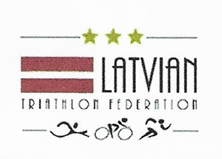 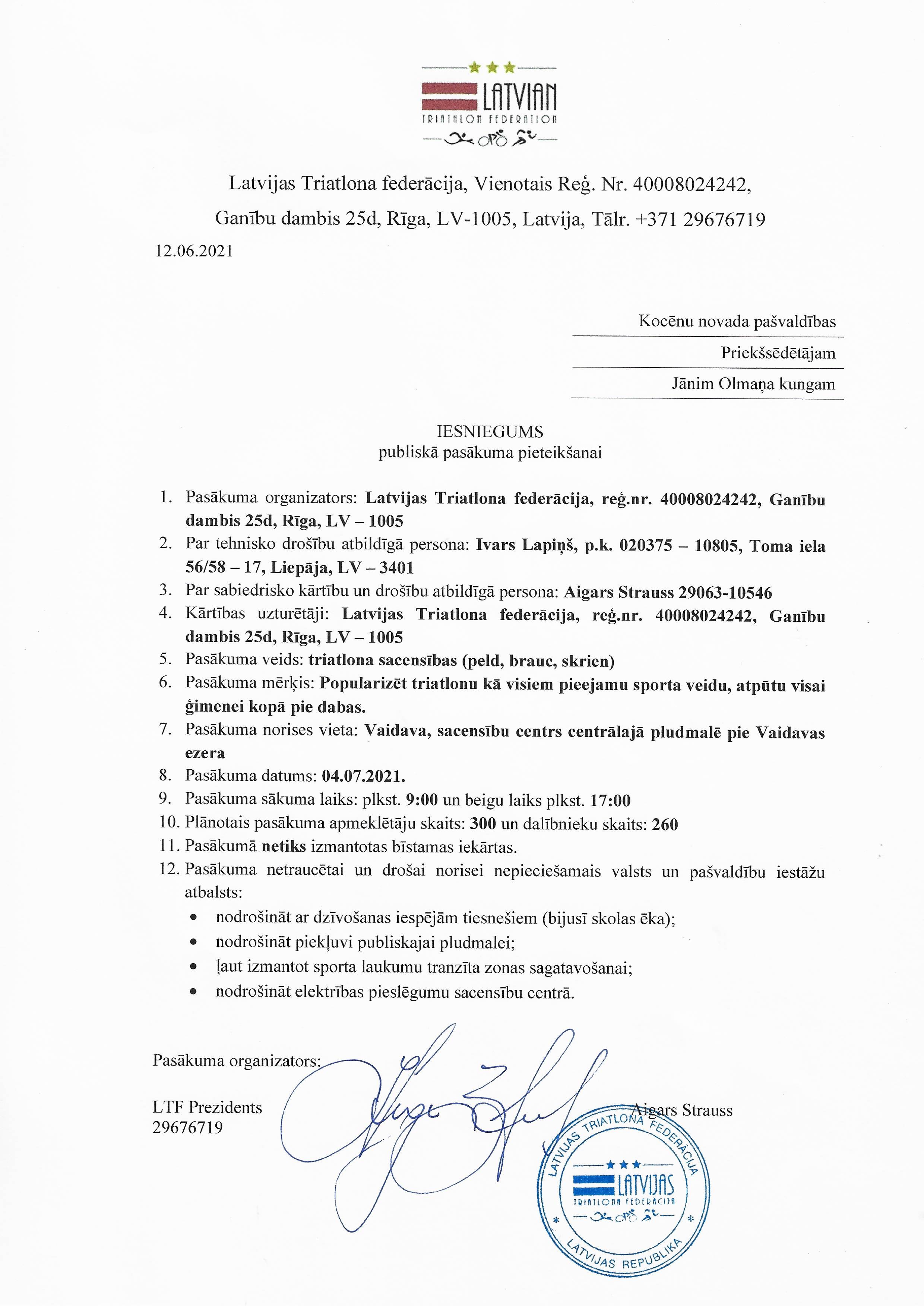 Latvijas Triatlona federācija, Vienotais Reģ. Nr. 40008024242,Ganību dambis 25d, Rīga, LV-1005, Latvija, Tālr. +371 2967671922.04.2022.Biedru naudu par 2022. gadu uz 22.04.2022. ir samaksājuši:Ādažu novada pašvaldība“Baltijas Triatlona klubs”“Piramida Triatlon Club”VSK “Burkānciems & Co”“Triatlona Akadēmija”“TRI KAN”“Ventspils Maratona Klubs”“TriRunPro”“Sportlat” “Energy Racing Team”“DAUGAVPILS TRIATLONA CENTRS”